OBJECTIVEQuest to work with reputed institution to further widen my knowledge and respective by learning more and sharing with others, looking challenging environment, where I can take up new tasks to the maximum extend to produce the results or which I will be assigned to which in turn will definitely fulfill the corporate mission in organization. Highly motivated, energetic, results driven professional seeks challenging and dynamic position that holds the highest regard for initiative, ambition, leadership, through dedication and diligence in meeting objectives and commitment to excellence in all endeavors. To secure a position where by hard work, dedication and the ability to acquire new skills will advantage any company I work for.PROFESSIONAL SKILLS & QUALIFICATIONSComputer Literate (MS Word Office, Word Excel PowerPoint & internet) Fluent in English and Good Grammar Skills  Ability to understand and carry out oral and written instructionsInterpersonal/human relations skills Ability to work as a part of a team. Ability to manage multiple tasks simultaneously Ability to work under pressure, prioritize works and deadline oriented Ability to maintain confidentiality Knowledge on face paintingKnowledge on art and craft WORK EXPERIENCE	Teacher Assistant/Coordinator DubaiOctober 21, 2013 to December 17, 2015Main Duties and ResponsibilitiesSupporting activities with all students to ensure their safety and facilitate their physical, emotional and educational development.Support children to become familiar within Nursery and feel confident and safe.Support children’s basic care needs like toiletry and meal times.Adhering to the Policies and Procedure of Nursery.Ensuring confidentiality is maintained within nursery.Work as a part of a teamThe Care and supervision of the children with regard to their physical. Emotional and intellectual needs.Support the teacher in the preparation of activities, to meet children’s individual needs, ensuring effective communication within the Nursery.Preparation, care, cleanliness and maintenance of playrooms and equipments.Teacher Assistant Coordinator DutiesDistribution of resources in every class room Distribution of cleaning materials to all Teaching AssistantEnsure the laminations are doneDecorate the reception area if there are special activities or occasion PERSONAL ATTRIBUTESDate of Birth 		:	March 18, 1987Nationality		:	FilipinoAge			:	29 yrs. oldSex			:	FemaleCivil status		:	Married Height			: 	5’1”Religion		: 	Roman Catholic Language spoken	:	English, Visaya and TagalogEDUCATIONAL ATTAINMENTCOLLEGE GRADUATEPOLYTECHNIC COLLEGE OF DAVAO DEL SURBACHELOR OF SCIENCE IN NURSINGMARCH 30, 2010TRAININGS ATTENDEDRed cross TrainingFirst AidFire Safety Training	1695324	First Name of Application CV No :Whatsapp Mobile: +971504753686 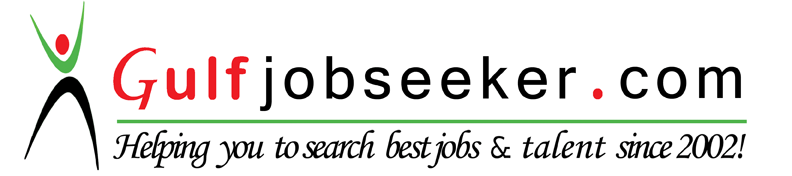 